CAMPBELLSVILLE UNIVERSITY COURSE SYLLABUSPLEASE TYPE.								DATE 08/29/2016ACADEMIC UNIT Human Performance 					FACULTY Lauren Willis TEXTBOOK	[ ] Required		[X] Not Required	Author					Title 	Publisher					Date of Publication		WORKBOOK	Author ____________________________			Title ______________________________	Publisher _____________________________________	Date of Publication ___________________PLEASE ANSWER THE FOLLOWING QUESTIONS ON A SEPARATE SHEET OF PAPER AND ATTACH TO THIS FORM.DESCRIPTION OF COURSE:  Develop a brief description of the course as it will appear in the Catalog.COURSE OBJECTIVES:  List the objectives of the course, both general and specific.  Please relate these objectives        to the mission and goals of the University and the Academic Unit.COURSE OUTLINE:  Outline the topics/units that are to be taught.EVALUATION:  How do you plan to determine the grade in the course.  Please include grading scale.REQUIREMENTSExaminations:  State when tests are to be administered, including unit, mid-term, and final examinations.Reports:	How many, length required, and what type (Oral, term and/or research, book critiques).Supplemental reading assignments or outside work required.Supplemental instruction aids:  Audio visual aids, field trips, guest speakers, etc.BOOKLIST	DEAN						                Date Copy Received_______________________	VICE PRESIDENT FOR ACADEMIC AFFAIRS	                Date Copy Received_______________________COURSE SYLLABUSHP 251 Teaching Sport Skills IFall 2016Course Instructor: 	Professor Lauren Willis Office:                    	HC 204Phone:                    	270-789-5098Email:                	lmwillis@campbellsville.eduOffice hours:           	T/R – 11:00-12:00 & 3:00-4:00, W – 11:00-12:00 & 1:00-3:00,F – 11:00-1:00Class Meetings:      	MW 8:00am – 9:40amLocation:               	Gosser GymnasiumCOURSE DESCRIPTION:This course introduces students to net and wall games as well as striking games including tennis, golf, wiffle ball, and volleyball. Students will be instructed on the basic skills, rules, and strategies related to each sport and will be given opportunities to teach their peers. The goal of this course is for students to effectively teach skill activities, games, rules and modifications for each sport in a physical education classroom.TEXTBOOK: None.Human Performance Division Goals:To provide a quality curriculum and environment conducive to student success and fostering academic excellence.To provide quality faculty committed to equip students with necessary knowledge and skills to compete for available jobs in local, state, and national marketplaces. To provide a rich learning environment ensuring the availability of the appropriate technologies, academic support, care.To nurture diversity that encourages an understanding of the knowledge, skills, and     dispositions necessary to work effectively in a multifaceted society.To foster leadership that is reflective, promotes a shared vision of learning, and maintains high ethical standards.COURSE OBJECTIVES:Identify and understand appropriate teaching progressions in various team sports.(AAHPERD National & KCAS State Standard 2)Exhibit the ability to peer teach using current methods and strategies as well as requisite management skills. ( AAHPERD National & KCAS State Standard 1, 2, 3, 5)Demonstrate knowledge of skill activities and lead up activities related to team sports. (AAHPERD National & KCAS State Standard 1, 2, 3, 5)Demonstrate how to analyze the performance of any essential motor skill element, identify errors, and correct or refine a learner’s execution of the skills needed for volleyball, basketball, and soccer. (AAHPERD & KCAS State Standard 1,2,3,4,5)Demonstrate a skill level necessary to teach various team sports in a quality physical education program (AAHPERD National & KCAS State Standard 1, 2, 4, 5)COURSE ASSIGNMENTS:Quizzes: There will be four quizzes covering each sport covered in class. Quizzes will consist of a variety of question types (listing, multiple choice, short answer, etc.). (4 x 25 = 100 points)Teaching: Students will teach one full lesson and provide lesson plans. (1 x 100 = 100 points)Instruction Practice: Students will teach 5 mini lessons and provide lesson plans in order to practice their instruction methods. (5 x 25 = 125 points)Critical Feature Assessment: Students will demonstrate critical features of each skill learned in the course based on a standard rubric. (11 x 10 = 110 points)Hard copy assignments will not be accepted via email.  (Only exceptions considered would be is if the instructor is contacted prior to the deadline of the assignment.)PROFESSIONAL EXPECTATIONS:Attendance and punctuality:  All students are to comply with the “Student Attendance Policy” as described in the Campbellsville University Student Handbook.  Failure to attend class on time and regularly will have an adverse effect on the final grade.        After the 4th absence the student will automatically be withdrawn from the class.All assignments are to be handed in on time regardless of absence and assessments should be taken on the scheduled day. If there are extenuating circumstances come and speak with me prior to the day of the absence. If not excused by myself before the due date, student will receive no credit for assignment or assessment.Appropriate dress:  Students should be dress to participate in physical activity. Dress modestly in respect to fellow classmates. Professional behavior:  Students are expected to demonstrate professional behavior during all class sessions.  This includes being respectful of the instructor and classmates, using appropriate language and tone of voice, and being attentive during class.Electronic Devices:  The use of electronic devices (i.e., laptops, phone calls, text messages, head phones, music, etc.) is not permitted in this class.  (5 points will be subtracted from the student’s next exam grade for each incident.) This is your one warning and will go into effect after the first day of class.Verbal announcements given in class take precedence over this written material.ACADEMIC INTEGRITY: Academic integrity can be compromised by one of two categories: cheating and plagiarism.  (a) Cheating is the violation of classroom rules of honesty with respect to examinations and assignments.  Any student helping another student cheat is as guilty as the student assisted.  Students found guilty of cheating may receive a failing grade of F for the course.  (b) Plagiarism is defined as representing or repeating the words or ideas of someone else as one’s own in any academic exercise.  Therefore, all writing you do for this course must be your own and must be exclusively for this course, unless the instructor stipulates differently.  Pay special attention to the accuracy of the quotations, paraphrases, summaries, and documentation practices you use in your assignments.  If you have any questions about plagiarism, please ask your instructor or the writing center.  If you plagiarize or cheat, you may receive an F for the assignment or the course, and your case may be reported.DISABILITY STATEMENT: Campbellsville University is committed to reasonable accommodations for students who have documented physical and learning disabilities, as well as medical and emotional conditions.  If you have a documented disability or condition of this nature, you may be eligible for disability services.  Documentation must be from a licensed professional and current in terms of assessment.  Please contact the Coordinator of Disability Services at 270-789-5192 to inquire about services.Security Cell Phone: 270-403-3611Security Office: 270-789-5555 Title IX Statement:Campbellsville University and its faculty are committed to assuring a safe and productive educational environment for all students. In order to meet this commitment and to comply with Title IX of the Education Amendments of 1972 and guidance from the Office for Civil Rights, the University requires all responsible employees, which includes faculty members, to report incidents of sexual misconduct shared by students to the University's Title IX Coordinator.Title IX Coordinator:Terry VanMeter1 University DriveUPO Box 944Administration Office 8APhone – 270-789-5016Email – twvanmeter@campbellsville.eduInformation regarding the reporting of sexual violence and the resources that are available to victims of sexual violence is set forth at: www.campbellsville.edu/titleIX.STUDENT EVALUATION:Critical Features (11)		110Instruction Practice (5)	125Quizzes (4)			100	Teaching (1)			100Total			            435Grading ScaleA   	390-435B	346-389C	303-345D	259-302F	< 259DisciplineCourse#SectionTitle of CourseCredit HoursCross Reference(if applicable)HumanPerformanceHP 251Teaching Sport Skills I        2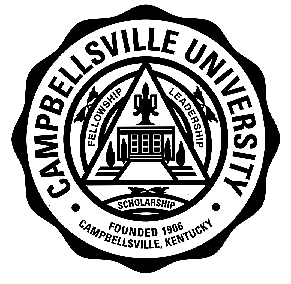 